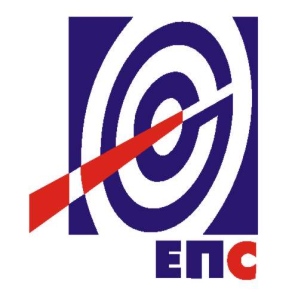 НАРУЧИЛАЦЈАВНО ПРЕДУЗЕЋЕ„ЕЛЕКТРОПРИВРЕДА СРБИЈЕ“БЕОГРАДУЛИЦА ЦАРИЦЕ МИЛИЦЕ БРОЈ 2КОНКУРСНА ДОКУМЕНТАЦИЈАЗА ЈАВНУ НАБАВКУ УСЛУГА„пројекат ТЕ Костолац Б3: аРХЕОЛОШКА ИСТРАЖИВАЊА ЛОКАЦИЈА ТЕ КОСТОЛАЦ Б3“У ОТВОРЕНОМ ПОСТУПКУ ЈАВНА НАБАВКА БРОЈ JN/1000/0436/2015(заведено у ЈП ЕПС под бр. 12.01-20788/    -15 од 06.08.2015. године)Београд, август 2015. годинеНа основу чл. 36. и 61. Закона о јавним набавкама („Сл. гласник РС” бр. 124/2012 и 14/2015, у даљем тексту: Закон), чл. 5. Правилника о обавезним елементима конкурсне документације у поступцима јавних набавки и начину доказивања испуњености услова („Сл. гласник РС” бр. 29/2013 и 104/2013), Одлуке о покретању поступка јавне набавке (ЈП ЕПС број 12.01-20788/2-15 од 05.08.2015. године) и Решења о образовању комисије за јавну набавку (ЈП ЕПС број 12.01.-20788/3-15 од 05.08.2015. године), припремљена је:КОНКУРСНА ДОКУМЕНТАЦИЈАЗА ЈАВНУ НАБАВКУУСЛУГА : „ПРОЈЕКАТ ТЕ КОСТОЛАЦ Б3: АРХЕОЛОШКА ИСТРАЖИВАЊА ЛОКАЦИЈА ТЕ КОСТОЛАЦ Б3“ОТВОРЕНИ ПОСТУПАК ЈАВНА НАБАВКА JN/1000/0436/2015 Конкурсна документација садржи:С А Д Р Ж А Ј:1	ОПШТИ ПОДАЦИ О ЈАВНОЈ НАБАВЦИ2	ПОДАЦИ О ПРЕДМЕТУ ЈАВНЕ НАБАВКЕ3	ВРСТА, ТЕХНИЧКЕ КАРАКТЕРИСТИКЕ И СПЕЦИФИКАЦИЈА ПРЕДМЕТА ЈАВНЕ   НАБАВКЕ	  4	УСЛОВИ ЗА УЧЕШЋЕ У ПОСТУПКУ ЈАВНЕ НАБАВКЕ ИЗ ЧЛ. 75. И 76. ЗАКОНА О ЈАВНИМ  НАБАВКАМА И УПУТСТВО КАКО СЕ ДОКАЗУЈЕ ИСПУЊЕНОСТ ТИХ УСЛОВА5	УПУТСТВО ПОНУЂАЧИМА КАКО ДА САЧИНЕ ПОНУДУ6	ОБРАСЦИИЗЈАВА О НЕЗАВИСНОЈ ПОНУДИОБРАЗАЦ ПОНУДЕИЗЈАВА У СКЛАДУ СА ЧЛАНОМ 75. СТАВ 2. ЗАКОНА О ЈАВНИМ НАБАВКАМАСТРУКТУРА ЦЕНЕ ОБРАЗАЦ ТРОШКОВА ПРИПРЕМЕ ПОНУДЕИЗЈАВА ПОНУЂАЧА – КАДРОВСКИ КАПАЦИТЕТМОДЕЛ УГОВОРАОБРАСЦИ ЗА СРЕДСТВА ФИНАНСИЈСКОГ ОБЕЗБЕЂЕЊА  (У СКЛАДУ СА ТАЧКОМ 6.17 КОНКУРСНЕ ДОКУМЕНТАЦИЈЕ)ПРИЛОГ 1-  СИТУАЦИОНИ ПЛАН ТЕ КОСТОЛАЦ Б“ –ПРИЛОГ 1ОПШТИ ПОДАЦИ О ЈАВНОЈ НАБАЦИНазив, адреса и интернет страница Наручиоца: ЈАВНО ПРЕДУЗЕЋЕ „ЕЛЕКТРОПРИВРЕДА СРБИЈЕ“ Београд, Царице Милице бр. 2. www.eps.rsВрста поступка: отворени поступак без објављивања позива за подношење понуда у складу са чланом 32.  Закона о јавним набавкама («Сл. гласник РС» бр. 124/12 и 14/15) Предмет набавке: Набавка услуге  „Пројекат ТЕ Костолац Б3: Археолошка истраживања локације ТЕ Костолац Б3“, за период до три годинеНамена поступка: Поступак се спроводи ради закључења уговора о јавној набавци како би се обезбедили услови заштите археолошких истраживања на локалитету Виминацијум, Општина Пожаревац (Носак, Више гробља, Пристаниште и Рит).Резервисана набавка: неЕлектронска лицитација: неКонтакт: Марко Вујаковић, e mail marko.vujakovic@eps.rs и Андреј Станимировић, e mail andrej.stanimirovic@eps.rs 2.  ПОДАЦИ О ПРЕДМЕТУ ЈАВНЕ НАБАВКЕОпис предмета набавке, назив и ознака из општег речника набавке: услуге „Пројекат ТЕ Костолац Б3: Археолошка истраживања локације ТЕ Костолац Б3“; назив и ознака из ОРН: Археолошке услуге – 71351914-3Опис партије, назив и ознака из општег речника набавке: немаПодаци о оквирном споразуму: нема3. ВРСТА, ТЕХНИЧКЕ КАРАКТЕРИСТИКЕ И СПЕЦИФИКАЦИЈА ПРЕДМЕТА ЈАВНЕ НАБАВКЕ: AРХЕОЛОШКА ИСТРАЖИВАЊА И ПРОСПЕКЦИЈА НА ЛОКАЦИЈИ БУДУЋИХ ОБЈЕКАТА БЛОКА Б3 ТЕ КОСТОЛАЦ БТЕХНИЧКА СПЕЦИФИКАЦИЈА  ИСТРАЖИВАЊА ОПШТЕ ИНФОРМАЦИЈЕЈaвнo прeдузeће Елeктрoприврeдa Србиje Бeoгрaд (у даљем тексту: ЈП ЕПС) и Eлeктрoприврeдa Србиje ЈП Бeoгрaд - Огрaнaк ТЕ-КО Кoстoлaц је тренутно у поступку извођења припремних активности за реализацију друге фазе Пакет пројекта ТЕ „Костолац Б“, што подразумева изградњу новог блока снаге 350 MW са надкритичним параметрима и постројењем за одсумпоравање димних гасова као и проширење капацитета Површинског копа „Дрмно“ са 9 на 12 милиона тона угља. Овај Пројекат ће се реализовати у сарадњи и уз финансијску подршку кинеских партнера.Став ЈП ЕПС је да послује као друштвено одговорно предузеће, те да максимално еколизујемо и све делове процеса прилагодимо, како законским оквирима, тако и савременој индустријској пракси у развијеним земљама и нашим приликама на терену. Утврђеним мерама заштите заштићене околине („Службени гласник Републике Србије, број 102/09) дозвољава се изградња надземне и подземне инфраструктуре, текуће и инвестиционо одржавање објеката и постројења као и изградња нових објеката и постројења за потребе Електропривреде Србије, на простору који је у потпуности археолошки истражен; дозвољава се промена облика и нивелација терена, вађење песка, шљунка, камена или земље за потребе Електропривреде Србије, уз претходно обезбеђење геофизичких истраживања и заштитних археолошких ископавања, као и измештања и адекватне презентације налаза.Достављеним условима Републичког завода за заштиту споменика културе (бр. 2/676 од 18.04.2013. године), о примени мера заштите у заштићеној зони археолошког локалитета „Виминацијум“, наложено је да је изградња нових објеката дозвољена на простору који је у потпуности археолошки истражен, потребно је обавити археолошке истражне радове на локацији будућих објеката блока Б3. С обзиром да се локација блок Б3 налази у оквиру утврђених граница заштићене околине археолошког налазишта Виминацијум неопходно је спровести следеће активности:геофизичка истраживања и археолошка ископавања терена,измештање и презентацију угрожених објеката (остаци некропола и гробница из римског доба) на простор археолошког налазишта (археолошки парк Виминацијум) као и публиковање.3.1 ПРЕДМЕТ НАБАВКЕПредмет набавке су услуге:AРХЕОЛОШКА ИСТРАЖИВАЊА И ПРОСПЕКЦИЈА НА ЛОКАЦИЈИ БУДУЋИХ ОБЈЕКАТА БЛОКА Б3 ТЕ „КОСТОЛАЦ Б“3.2 СПЕЦИФИКАЦИЈА ИСТРАЖИВАЊАУкупни истражни простор, који покрива локација будућих објеката везаних за блок Б3 ТЕ „Костолац Б“, износи 2,5 ha. Археолошка истраживања овог простора треба урадити по приоритетима сагласно уговореној динамици изградње постројења. Ова археолошка истраживања односе се на се на 3 године и спровела би се фазно: 1,5 ha у току 2015. године и 1,0 ha у току 2016. и 2017. године.Услугу из предмета набавке понуђач је дужан да пружи са бројем запослених одређеним конкурсном документацијом, употребом сопствених средстава за рад и опреме, а у складу са позитивним законским и другим прописима и добрим пословним обичајима, посебно имајући у виду значај објекта на коме се услуге врше. Понуђач је одговоран за предузимање мера безбедности и заштите на раду (обавеза коришћења личних заштитних средстава  и придржавање  мера ЗНР и ППЗ) у складу са важећим прописима, као и да одреди лице које ће бити одговорно за организацију рада. У случају откривања остатака некропола и гробница из римског доба, мањег значаја и обима, предвидети евентуално измештање и презентацију угрожених објеката на простор археолошког налазишта Виминацијум, као и публиковање, при чему средства за ове потребе предвидети у оквирном износу до 10 % средстава за археолошка истраживања.У приложеном ситуационом плану ТЕ Костолац Б, назначене су површине које се археолошки испитују као и фазе (приоритети) испитивања. Сагласно овоме, археолошка испитивања треба обавити следећим редоследом:Фаза 1 - Приоритет I:1.1	ГПО котларница,2.1	ГПО бункерски тракт са пријемном кулом4.7	ДимњакФаза 2 - Приоритет II:6	ХПВФаза 3 - Приоритет III:4.1	Абсорбер4.2	Зграда ОДГ4.5.1	Зграда за сушење гипса са складиштемФаза 4 - Приоритет IV:2.4	Лифтовски торањ2.5	Дизел агрегат3.1	Електрофилтер3.2	Електрозграда уз електрофилтере4.3	Влажни електрофилтер	4.4.1	Истоварна станица за кречњак4.4.2	Транспортери за кречњак4.4.3	Складиште за кречњак4.4.4	Објекат за млевење кречњака са дневним силосом4.4	Систем за кречњак5	Пумпна станица расхладне воде8.1	Прелазна зграда IVa8.2	Транспортни мост за угаљ9.1	Компресорска станица9.2	Траса цевовода унутрашњег транспорта9.3	Силоси за пепео и шљаку9.5	УгушћивачD3/1	Зграда примарног дробљења угљаD3/1	Зграда секундарног дробљења угљаD3/Т1	Нова пресипна зграда	Спољно мазутно постројење3.3. ГРАФИЧКА ДОКУМЕНТАЦИЈА У прилогу се налази  „Ситуациони план ТЕ Костолац Б“ –Прилог 1Ситуација објеката са назначеним приоритетима.3.4. РОК ИЗВРШЕЊАСагласно динамици извођења грађевинских радова са кинеским партнером и по горе наведеним приоритетима, истражни радови ће се спровести према следећој динамици: 1,5 ha у току 2015. године и 1,0 ha у току 2016. и 2017. године.4. УСЛОВИ ЗА УЧЕШЋЕ ИЗ ЧЛАНА 75. И 76. ЗАКОНА О ЈАВНИМ НАБАВКАМА И УПУТСТВО КАКО СЕ ДОКАЗУЈЕ ИСПУЊЕНОСТ ТИХ УСЛОВА4.1	ОБАВЕЗНИ УСЛОВИ ЗА УЧЕШЋЕ У ПОСТУПКУ ЈАВНЕ НАБАВКЕПонуђач мора испуњавати следеће обавезне услове за учешће у предметном поступку јавне набавке и то:1. Да је регистрован код надлежног органа, односно уписан у одговарајући регистар и као доказ за правно лице потребно је доставити извод из регистра Агенције за привредне регистре Републике Србије;2. Да он и његов законски заступник није осуђиван за неко од кривичних дела као члан организоване криминалне групе, да није осуђиван за кривична дела против привреде, кривична дела против животне средине, кривично дело примања или давања мита, кривично дело преваре и као доказ за правно лице је потребно доставити извод из казнене евиденције, односно уверење надлежног суда и надлежне полицијске управе Министарства унутрашњих послова да оно и његов законски заступник није осуђиван за неко од кривичних дела као члан организоване криминалне групе, да није осуђиван за неко од кривичних дела против привреде, кривична дела против заштите животне средине, кривично дело примања или давања мита, кривично дело преваре:извод из казнене евиденције надлежног суда (Основни и Виши суд) на чијем је подручју седиште домаћег правног лица;извод из казнене евиденције Посебног одељења (за организовани криминал) Вишег суда у Београду;уверење из казнене евиденције надлежне полицијске управе Министарства унутрашњих послова за законског заступника – захтев за издавање овог уверења може се поднети према месту рођења, али и према месту пребивалишта.Ако је више законских заступника за сваког сe доставља уверење из казнене евиденције.(докази не старији од два месеца пре отварања понуда) 3. Да му није изречена мера забране обављања делатности, која је на снази у време објављивања позива за подношење понуда, и као доказ за правно лице потребно је доставити потврде Привредног и Прекршајног суда да му није изречена мера забране обављања делатности, или потврду Агенције за привредне регистре да код овог органа није регистровано, да му је као привредном друштву изречена мера забране обављања делатности која је на снази у време објављивања (слања) позива за подношење понуда;(докази издати након слања позива за подношење понуда) 4. Да је измирио доспеле порезе, доприносе и друге јавне дажбине у складу са прописима Републике Србије и као доказ за правно лице потребно је доставити уверења Пореске управе Министарства финансија да је измирио доспеле порезе и доприносе и уверења надлежне локалне самоуправе да је измирио обавезе по основу изворних локалних јавних прихода;(докази не старији од два месеца пре отварања понуда) 5. Да има  дозволу надлежног органа да може да настави заштитна археолошка истраживања на локалитету Виминацијум, општина Пожаревац, која је предмет јавне набавке – Решење Министарства културе и информисањаИспуњеност услова из члана 75. став 2. ЗаконаНаручилац од понуђача захтева да при састављању своје понуде изричито наведе да је поштовао обавезе које произлазе из важећих прописа о заштити на раду, запошљавању и условима рада, заштити животне средине, као и да понуђач гарантује да је ималац права интелектуалне својине.У вези са овим условом понуђач у понуди подноси Изјаву у складу са Обрасцем 3. из конкурсне документације.4.2.	ДОДАТНИ УСЛОВИ ЗА УЧЕШЋЕ У ПОСТУПКУ ЈАВНЕ НАБАВКЕПонуђач у поступку јавне набавке мора доказати да располаже довољним кадровским капацитетом, тј да је у могућности да ангажује потребне кадрове за извршење предмњетне услуге, по основу радног односа или неког другог облика ангажовања ван радног односа предвиђеног члановима 197-202 Закона о раду од којих:најмање: 30 запослених/ангажованих који су оспособљени за обављање предметне углуге и то:20 археолога – доктора наука,најмање по једног  електроинжењера, геоморфолога, петролога, архитекте, математичара, сликара-конзерватор, геофизичара, цртача, фотографа, сценографа, архео – зоолога и др.).Докази које понуђач мора да достави за  кадровски капацитет:доказ о кадровском капацитету (попуњена, потписана и оверена изјава о кадровском капацитету од стране законског заступника или лица по овлашћењу законског заступника понуђача - Образац број 6 из Конкурсне документације);Фотокопија М образаца за лица у радном односу или Копија уговора о ангажовању (за лица ангажована ван радног односа).Напомена: У складу са решењем Министарства културе и информисања, изабрани понуђач са којим буде закључен уговор, о свом трошку моћи ће да повуче или замени било ког извршиоца услуга (са истом квалификацијом-звањем, врстом и степеном стручне спреме), по претходно добијеној писаној сагласности наручиоца и достављених доказа (Фотокопија М образаца за лица у радном односу или Копија уговора о ангажовању (за лица ангажована ван радног односа), без закључења анекса уговора.Начин достављања доказа:  Докази о испуњености услова могу се достављати у неовереним копијама, а Наручилац може пре доношења одлуке о додели уговора, захтевати од понуђача, чија је понуда на основу извештаја комисије за јавну набавку оцењена као најповољнија, да достави на увид оригинал или оверену копију свих или појединих доказа.Ако понуђач у остављеном, примереном року који не може бити краћи од пет дана, не достави на увид оригинал или оверену копију тражених доказа, Наручилац ће његову понуду одбити као неприхватљиву.Понуђач који је регистрован у регистру који води Агенција за привредне регистре не морају да доставе доказ из чл. 75. став. 1. тачка 1) Извод из регистра Агенције за привредне регистре, који је јавно доступан на интернет страници Агенције за привредне регистре.Понуђач уписан у Регистар понуђача није дужан да приликом подношења понуде, доказује испуњеност обавезних услова. Регистар понуђача је доступан на интернет страници Агенције за привредне регистре.Наручилац неће одбити понуду као неприхватљиву, уколико не садржи доказ одређен конкурсном документацијом, ако понуђач наведе у понуди интернет страницу на којој су подаци који су тражени у оквиру услова јавно доступни.Уколико је доказ о испуњености услова електронски документ, понуђач доставља копију електронског документа у писаном облику, у складу са законом којим се уређује електронски документ, осим уколико подноси електронску понуду када се доказ доставља у изворном електронском облику.Понуђач је дужан да без одлагања писмено обавести Наручиоца о било којој промени у вези са испуњеношћу услова из поступка јавне набавке, која наступи до доношења одлуке, односно закључења уговора, односно током важења уговора о јавној набавци и да је документује на прописани начин.У случају сумње у истинитост достављених података, Наручилац задржава право провере на основу релевантних доказа. Уколико Наручилац утврди да је понуђач приказивао неистините податке или да су документа лажна, понуда тог понуђача ће се сматрати неприхватљивом и биће одбијена.4.3. 	Подаци о државном органу или организацији где се могу благовремено добити исправни подаци о пореским обавезама, заштити животне средине, заштити при запошљавању, условима рада и др.Пореска управа Републике СрбијеМинистарство финансија – Пореска управа, Саве Машковића 3-5, Београд, интернет адреса: www.poreskauprava.gov.rs Заштита животне средине – Министарство пољопривреде и заштите животне средине,Немањина 22-26, Београд, интернет адреса: www.mpzzs.gov.rs Заштита при запошљавању и условима рада – Министарство за рад, запошљавање, борачка и социјална питања, Немањина 22-26, Београд, интернет адреса: www.minrzs.gov.rs 5. УПУТСТВО ПОНУЂАЧИМА КАКО ДА САЧИНЕ ПОНУДУКонкурсна документација садржи Упутство понуђачима како да сачине понуду и потребне податке о захтевима Наручиоца у погледу садржине понуде, као и услове под којима се спроводи поступак избора најповољније понуде у поступку јавне набавке.Понуђач мора да испуњава све услове одређене Законом о јавним набавкама (у даљем тексту: Закон) и конкурсном документацијом. Понуда се припрема и доставља на основу позива, у складу са конкурсном документацијом, у супротном, понуда се одбија као неприхватљива.Врста, техничке карактеристике и спецификација предмета јавне набавке дата је у Одељку 3. конкурсне документације.5.1	ПОДАЦИ О ЈЕЗИКУ У ПОСТУПКУ ЈАВНЕ НАБАВКЕНаручилац је припремио конкурсну документацију на српском водиће поступак јавне набавке на српском језику.Понуда са свим прилозима мора бити сачињена, на српском језику. Ако је неки доказ или документ на страном језику, исти мора бити преведен на српски језик и оверен од стране овлашћеног преводиоца.Ако понуда са свим прилозима није сачињена на српском језику, понуда ће бити одбијена, као неприхватљива.5.2 	УПУТСТВО О НАЧИНУ ПОПУЊАВАЊА ОБРАЗАЦА И ПОСЕБНИ ЗАХТЕВИ У ПОГЛЕДУ НАЧИНА НА КОЈИ ПОНУДА МОРА ДА БУДЕ САЧИЊЕНАПонуђач је обавезан да сачини понуду тако што, јасно и недвосмислено, читко својеручно, откуцано на рачунару или писаћој машини, уписује тражене податке у обрасце или према обрасцима који су саставни део конкурсне документације и оверава је печатом и потписом овлашћеног лица за заступање понуђача.Уколико понуђач начини грешку у попуњавању, дужан је да је избели и правилно попуни, а место начињене грешке парафира овлашћено лице понуђача и овери печатом. Aко лице овлашћено за потписивање понуде и/или потписивање уговора није уписано као заступник понуђача у регистру надлежног органа, потребно је у понуди доставити овлашћење за заступање, односно потписивање понуде и/или потписивање уговора за то лице. Понуђач је обавезан да у Обрасцу понуде наведе: укупну цену без ПДВ-а, рок важења понуде, као и остале елементе из Обрасца понуде.Сви документи, поднети у понуди треба да буду повезани канапом у целину и запечаћени (воском) или на неки други начин, тако да се не могу накнадно убацивати, одстрањивати или замењивати појединачни листови, односно прилози, а да се видно не оштете листови или печат. Понуђач подноси понуду са доказима о испуњености услова из конкурсне документације, лично или поштом, у затвореној и запечаћеној коверти, тако да се са сигурношћу може закључити да се први пут отвара, на адресу: Јавно предузеће „Електропривреда Србије“, 11000 Београд, Србија, Балканска 13 - писарница - са назнаком: „Понуда за јавну набавку услугу: „Пројекат ТЕ Костолац Б3: Археолошка истраживања локације ТЕ Костолац Б3“, ЈН бр. JN/1000/0436/2015 - НЕ ОТВАРАТИ“. На полеђини коверте обавезно се уписује тачан назив и адреса понуђача.5.3 	ПОДНОШЕЊЕ, ИЗМЕНА, ДОПУНА И ОПОЗИВ ПОНУДЕПонуђач може поднети само једну понуду.Позвани понуђач може поднети понуду само самостално.У року за подношење понуде понуђач може да измени или допуни већ поднету понуду писаним путем, на адресу Наручиоца, са назнаком „ИЗМЕНА – ДОПУНА - Понуде за јавну набавку услуга: „Пројекат ТЕ Костолац Б3: Археолошка истраживања локације ТЕ Костолац“, ЈН бр. JN/1000/0436/2015 - НЕ ОТВАРАТИ“.У случају измене или допуне достављене понуде, Наручилац ће приликом стручне оцене понуде узети у обзир измене и допуне само ако су извршене у целини и према обрасцу на који се, у већ достављеној понуди, измена или допуна односи.У року за подношење понуде понуђач може да опозове поднету понуду писаним путем, на адресу Наручиоца, са назнаком „ОПОЗИВ - Понуде за јавну набавку услуга : „Пројекат ТЕ Костолац Б3: Археолошка истраживања локације ТЕ Костолац“, ЈН бр. JN/1000/0436/2015  - НЕ ОТВАРАТИ“.У случају опозива поднете понуде пре истека рока за подношење понуда, Наручилац такву понуду неће отварати, већ ће је неотворену вратити понуђачу. 5.4	ПАРТИЈЕПредметна јавна набавка није обликована у више посебних целина (партија).5.5	ПОНУДА СА ВАРИЈАНТАМА Понуда са варијантама није дозвољена. 5.6	РОК ЗА ПОДНОШЕЊЕ ПОНУДА И ОТВАРАЊЕ ПОНУДАБлаговременим се сматрају понуде које су примљене и оверене печатом пријема у писарници Наручиоца, најкасније до 07.09.2015. године до 12 сати, без обзира на начин на који су послате.Ако је понуда поднета по истеку рока за подношење понуда одређеног у позиву и конкурсној документацији, сматраће се неблаговременом, а Наручилац ће по окончању поступка отварања понуда, овакву понуду вратити неотворену понуђачу, са назнаком да је поднета неблаговремено.Комисија за јавне набавке ће благовремено поднете понуде јавно отворити дана 07.09.2015. године у 12,30 сати у просторијама Јавног предузећа „Електропривреда Србије“, Београд, Балканска 13.Представници понуђача који учествују у поступку јавног отварања понуда, морају да пре почетка поступка јавног отварања доставе Комисији за јавне набавке писмено овлашћење за учествовање у овом поступку, издато на меморандуму понуђача, заведено и оверено печатом и потписом овлашћеног лица за заступање понуђача.Комисија за јавну набавку води записник о отварању понуда у који се уносе подаци у складу са Законом.Записник о отварању понуда потписују чланови комисије и овлашћени представници понуђача, који преузимају примерак записника.Наручилац ће у року од три дана од дана окончања поступка отварања понуда поштом или електронским путем доставити записник о отварању понуда понуђачу/има који нису учествовали у поступку отварања понуда.5.7	ПОДИЗВОЂАЧИУ овом поступку не постоји могућност учешћа подизвођача у понуди.5.8 	ГРУПА ПОНУЂАЧА (ЗАЈЕДНИЧКА ПОНУДА)У овом поступку не постоји могућност подношење заједничке понуде од стране групе понуђача.5.9	НАЧИН И УСЛОВИ ПЛАЋАЊАПрихватљив начин плаћања за Наручиоца је:сукцесивно по месецима, у зависности од извршења уговорених услуга у једном месецу, у року до 45 (четрдесетпет) дана од дана пријема исправне фактуре, издате на основу прихваћених и одобрених месечних ИзвештајаПонуђач коме се додели уговор доставља Наручиоцу месечни извештај о реализованим услугама извршеним у претходном месецу.Наручилац има право да након пријема месечног извештаја достави примедбе у писаном облику Пружаоцу услуге или достављени Коначни извештај прихвати и одобри у писаном облику. Понуђач коме се додели уговор доставља Наручиоцу фактуру за део услуге који је реализовао по прихваћеном месечном извештају најкасније до осмог дана у месецу за претходни месец.Обрачун и исплату услуга Наручилац ће вршити у динарима понуђачу у року до 45 дана од дана пријема исправне фактуре за сваки прихваћени и оверени месечни извештај, од стране овлашћеног представника Наручиоца.Месечни извештај садржи: преглед активности извршених у датом месецу и докумената, оквирни преглед преосталих активности до краја извршења Уговора.	Након реализације свих услуга утврђених Уговором понуђач доставља Наручиоцу Коначни извештај.Наручилац има право да након пријема Коначног извештаја достави примедбе у писаном облику о реализацији свих активности, на исти Пружаоцу услуге или достављени Коначни извештај прихвати и одобри у писаном облику. Ако понуђач понуди други начин плаћања, понуда ће бити одбијена као неприхватљива.5.10   РОК ИЗВРШЕЊА УСЛУГЕСагласно динамици извођења грађевинских радова са кинеским партнером и по горе наведеним приоритетима. Истражни радови ће се спровести фазно: 1,5 ha у току 2015. године и 1,0 ha у току 2016. и 2017. године.5.11	ЦЕНАЦена мора бити исказана у динарима, без пореза на додату вредност, са урачунатим свим трошковима које понуђач има у реализацији предметне јавне набавке.Цена је фиксна и не може се мењати.Ако је у понуди исказана неуобичајено ниска цена, наручилац ће поступити у складу са чланом 92. Закона.5.12		ДОДАТНЕ ИНФОРМАЦИЈЕ И ПОЈАШЊЕЊАПонуђач може, у писаном облику, тражити додатне информације или појашњења у вези са припремом понуде, најкасније пет дана пре истека рока за подношење понуде, на адресу Наручиоца, са назнаком: „ОБЈАШЊЕЊА – позив за јавну набавку број JN/1000/0436/2015“ или електронским путем на е-mail адресу: marko.vujakovic@eps.rs и andrej.stanimirovic@eps.rs Наручилац ће у року од три дана по пријему захтева, послати одговор у писаном облику подносиоцу захтева и ту информацију објавити на Порталу јавних набавки и својој интернет страници.Комуникација у поступку јавне набавке се врши на начин одређен чланом 20. Закона.5.13	ДОДАТНА ОБЈАШЊЕЊА, КОНТРОЛА И ДОПУШТЕНЕ ИСПРАВКЕНаручилац може, после отварања понуда, писаним путем или електронским путем да захтева од понуђача додатна објашњења која ће помоћи при прегледу и вредновању понуде, као и да врши контролу (увид) код понуђача. Понуђач је дужан да поступи по захтеву Наручиоца, односно достави тражена објашњења и омогући непосредни увид.Наручилац може, уз сагласност понуђача, да изврши исправке рачунских грешака уочених приликом разматрања понуде по окончаном поступку отварања понуда.У случају разлике између јединичне и укупне цене, меродавна је јединична цена. 	5.14	НЕГАТИВНЕ РЕФЕРЕНЦЕНаручилац ће одбити понуду уколико поседује доказ да је понуђач у претходне три године у поступку јавне набавке:поступао супротно забрани из чл. 23. и 25. Закона;учинио повреду конкуренције;доставио неистините податке у понуди или без оправданих разлога одбио да закључи уговор о јавној набавци, након што му је уговор додељен;одбио да достави доказе и средства обезбеђења на шта се у понуди обавезао.Наручилац ће одбити понуду уколико поседује доказ који потврђује да понуђач није испуњавао своје обавезе по раније закљученим уговорима о јавним набавкама који су се односили на исти предмет набавке, за период од претходне три године. Доказ наведеног може бити:правоснажна судска одлука или коначна одлука другог надлежног органа;исправа о реализованом средству обезбеђења испуњења обавеза у поступку јавне набавке или испуњења уговорних обавеза;исправа о наплаћеној уговорној казни;рекламације потрошача, односно корисника, ако нису отклоњене у уговореном року;изјава о раскиду уговора због неиспуњења битних елемената уговора дата на начин и под условима предвиђеним законом којим се уређују облигациони односи;доказ о ангажовању на извршењу уговора о јавној набавци лица која нису означена у понуди као подизвођачи, односно чланови групе понуђача.Наручилац може одбити понуду ако поседује доказ из става 3. тачка 1) члана 82. Закона, који се односи на поступак који је спровео или уговор који је закључио и други наручилац ако је предмет јавне набавке истоврсан. Наручилац ће поступити на наведене начине и у случају заједничке понуде групе понуђача уколико утврди да постоје напред наведени докази за једног или више чланова групе понуђача. На основу донетих закључака у складу са чланом 83. Закона Управа за јавне набавке води списак негативних референци који објављује на Порталу јавних набавки. Наручилац ће понуду понуђача који је на списку негативних референци одбити као неприхватљиву ако је предмет јавне набавке истоврсан предмету за који је понуђач добио негативну референцу.Ако предмет јавне набавке није истоврсан предмету за који је понуђач добио негативну референцу, Наручилац ће захтевати додатно обезбеђење испуњења уговорних обавеза.Као додатно обезбеђење, у овом случају, изабрани понуђач је у обавези, у тренутку закључења уговора, да Наручиоцу поднесе оригинал, неопозиву, безусловну и на први позив плативу банкарску гаранцију за добро извршење посла, у висини 15% од вредности понуде (уговора), без ПДВ, са трајањем најмање 60 (шездесет) дана дуже од дана одређеног за коначно извршење посла.5.15	КРИТЕРИЈУМ ЗА ДОДЕЛУ УГОВОРАОдлуку о додели уговора, Наручилац ће донети применом критеријума „најнижа понуђена цена“.5.16	ПОДАЦИ О ВРСТИ, САДРЖИНИ, НАЧИНУ ПОДНОШЕЊА, ВИСИНИ И РОКОВИМА ОБЕЗБЕЂЕЊА ИСПУЊЕЊА ОБАВЕЗА ПОНУЂАЧАПонуђач је дужан да достави следећа средства финансијског обезбеђења, у складу са обрасцима из конкурсне документације:У понуди треба доставити:1. бланко соло меницу за озбиљност понуде која мора бити:1.1. издата са клаузулом „без протеста“, наплатива на први позив потписана од стране законског заступника или лица по овлашћењу  законског заступника, на начин који прописује Закон о меници ("Сл. лист ФНРЈ" бр. 104/46, "Сл. лист СФРЈ" бр. 16/65, 54/70 и 57/89 и "Сл. лист СРЈ" бр. 46/96, Сл. лист СЦГ бр. 01/03 Уст. повеља).1.2. евидентирана у Регистру меница и овлашћења кога води Народна банка Србије у складу са Одлуком о ближим условима, садржини и начину вођења регистра меница и овлашћења („Сл. гласник РС“ бр. 56/11) и то документује захтевом пословној банци да региструје меницу са одређеним серијским бројем, основ на основу кога се издаје меница и менично овлашћење (број ЈН) и износ из основа (тачка 4. став 2. Одлуке).2. менично писмо-овлашћење које мора бити издато на основу Закона о меници и тачке 1, 2 и 6 „Одлуке о облику садржини и начину коришћења јединствених инструмената платног промета“, и то коришћењем oбрасца број 7 меничног писма-овлашћења који је дат у прилогу ове Конкурсне документације и чини њен саставни део. Менично писмо мора да буде неопозиво и безусловно овлашћење којим наручиоца овлашћује да може, без протеста, приговора и трошкова попунити и наплатити меницу на износ од 3% од вредности понуде без ПДВ, у року најкасније  до истека рока од 60 дана од дана отварања понуда, с тим да евентуални продужетак рока важења понуде има за последицу и продужење рока важења менице и меничног овлашћења за исти број дана.3. оверену копију (од стране пословне банке) на дан издавања менице и меничног овлашћења важећег картона депонованих потписа овлашћених лица за располагање новчаним средствима са рачуна Понуђача код те пословне банке;4. копију ОП обрасца за законског заступника и лица овлашћених за потпис менице / овлашћења (Оверени потписи лица овлашћених за заступање);5. овлашћење којим законски заступник овлашћује лица за потписивање менице и меничног овлашћења за конкретан посао, у случају да меницу и менично овлашћење не потписује законски заступник понуђача;6. оверен Захтев за регистрацију менице од стране пословне банке која је извршила регистрацију менице у Регистру меница и овлашћења код Народне банке Србије с тим да:у делу „Основ издавања и износ из основа/валута“ треба ОБАВЕЗНО навести у колони „Основ издавања менице“ мора се навести: учешће у јавној набавци „Електропривреде Србије“ Београд, ЈН број JN/1000/0436/2015, а све у складу са Одлуком о ближим условима, садржини и начину вођења Регистра меница и овлашћења („Службени гласник Републике Србије“ број 56/11).у колони „Износ" треба ОБАВЕЗНО навести износ на који је меница издата;у колони „Валута“ треба ОБАВЕЗНО навести валуту на коју се меница издаје;Меница може бити наплаћена у случајевима:ако понуђач опозове, допуни или измени своју понуду коју је Наручилац прихватиоу случају да понуђач прихваћене понуде одбије да потпише уговор у одређеном року;у случају да понуђач не достави захтевану гаранцију предвиђену  уговором У случају да понуду даје група понуђача, средство финансијског обезбеђења доставља понуђач из групе понуђача који је одређен у споразуму о заједничком извршењу услуге групе понуђача да даје средство обезбеђења.Уколико Понуђач не достави средство финансијског обезбеђења на горе описан начин, понуда ће бити одбијена као неприхватљива.Средство финансијског обезбеђења и остала примљена документа по том основу, биће враћена Понуђачима с којима не буде  закључен уговор одмах по закључењу уговора са изабраним Понуђачем, а Понуђачу са којим је закључен уговор одмах након достављања средстава обезбеђења за добро извршење посла захтеваног уговором.Сви трошкови око прибављања средстава обезбеђења падају на терет понуђача, а и исти могу бити наведени у Обрасцу 5 конкурсне документације.Приликом закључења уговора треба доставити: 1. Банкарску гаранцију за добро извршење послаИзабрани понуђач је дужан да у року од 8 (осам) дана од закључења уговора, Наручиоцу достави неопозиву, безусловну (без права на приговор) и на први позив наплативу банкарску гаранцију за добро извршење посла у износу од 10% вредности уговора, без ПДВ.Ако предмет јавне набавке није истоврсан предмету за коју је понуђач добио негативну референцу, наручилац ће захтевати додатно обезбеђење испуњење уговорних обавеза. У том случају банкарска гаранција за добро извршење посла износи 15% вредности уговора без ПДВ.Банкарска гаранција за добро извршење посла мора трајати најмање 60 (шездесет) дана дуже од уговореног рока извршења посла, с тим да евентуални продужетак уговореног рока извршења посла има за последицу и продужење рока важења банкарске гаранције за исти број дана.Наручилац ће уновчити дату банкарску гаранцију за добро извршење посла у случају да изабрани понуђач не буде извршавао своје уговорне обавезе у роковима и на начин предвиђен уговором.У случају да је пословно седиште банке гаранта у Републици Србији у случају спора по овој Гаранцији, утврђује се надлежност суда у Београду и примена материјалног права Републике Србије. У случају да је пословно седиште банке гаранта изван Републике Србије у случају спора по овој Гаранцији, утврђује се надлежност Спољнотрговинске арбитраже при Привредној комори Србије са местом арбитраже у Београду, уз примену њеног Правилника и процесног и материјалног права Републике Србије. Ако понуђач подноси банкарску гаранцију стране банке, та банка мора имати најмање додељен кредитни рејтинг коме одговара ниво кредитног квалитета 3 (инвестициони ранг).5.17	ПОШТОВАЊЕ ОБАВЕЗА КОЈЕ ПРОИЗИЛАЗЕ ИЗ ПРОПИСА О ЗАШТИТИ НА РАДУ И ДРУГИХ ПРОПИСАПонуђач је дужан да  при састављању понуде изричито наведе да је поштовао обавезе које произлазе из важећих прописа о заштити на раду, запошљавању и условима рада, заштити животне средине, као и да понуђач гарантује да је ималац права интелектуалне својине (Образац 3. из конкурсне документације).5.18	НАКНАДА ЗА КОРИШЋЕЊЕ ПАТЕНАТАНакнаду за коришћење патената, као и одговорност за повреду заштићених права интелектуалне својине трећих лица сноси понуђач.5.19	РОК ВАЖЕЊА ПОНУДЕ Понуда мора да важи најмање 60 (словима: шездесет) дана од дана отварања понуда. У случају да понуђач наведе краћи рок важења понуде, понуда ће бити одбијена, као неприхватљива. 5.20	РОК ЗА ЗАКЉУЧЕЊЕ УГОВОРАПо пријему одлуке о додели уговора, а по истеку рока за подношење захтева за заштиту права, изабрани понуђач ће бити позван да приступи закључењу уговора у року од највише 8 дана. Ако Наручилац не достави потписан уговор понуђачу у року из става 1. понуђач није дужан да потпише уговор што се неће сматрати одустајањем од понуде и не може због тога сносити било какве последице, осим ако је поднет благовремен захтев за заштиту права.5.21	НАЧИН ОЗНАЧАВАЊА ПОВЕРЉИВИХ ПОДАТАКАПодаци које понуђач оправдано означи као поверљиве биће коришћени само у току поступка јавне набавке у складу са позивом и неће бити доступни ником изван круга лица која су укључена у поступак јавне набавке. Ови подаци неће бити објављени приликом отварања понуда и у наставку поступка. Наручилац може да одбије да пружи информацију која би значила повреду поверљивости података добијених у понуди.Као поверљива, понуђач може означити документа која садрже личне податке, а које не садржи ни један јавни регистар, или која на други начин нису доступна, као и пословне податке који су прописима одређени као поверљиви.Наручилац ће као поверљива третирати она документа која у десном горњем углу великим словима имају исписано „ПОВЕРЉИВО“.Наручилац не одговара за поверљивост података који нису означени на горе наведени начин.Ако се као поверљиви означе подаци који не одговарају горе наведеним условима, Наручилац ће позвати понуђача да уклони ознаку поверљивости. Понуђач ће то учинити тако што ће његов представник изнад ознаке поверљивости написати „ОПОЗИВ“, уписати датум, време и потписати се.Ако понуђач у року који одреди Наручилац не опозове поверљивост докумената, Наручилац ће третирати ову понуду као понуду без поверљивих података.Наручилац је дужан да доследно поштује законите интересе понуђача, штитећи њихове техничке и пословне тајне у смислу закона којим се уређује заштита пословне тајне.Неће се сматрати поверљивим докази о испуњености обавезних услова, цена и други подаци из понуде који су од значаја за примену елемената критеријума и рангирање понуде. 5.22	ТРОШКОВИ ПОНУДЕТрошкове припреме и подношења понуде сноси искључиво понуђач и не може тражити од Наручиоца накнаду трошкова Понуђач може да у оквиру понуде достави укупан износ и структуру трошкова припремања понуде.У Обрасцу трошкова припреме понуде могу бити приказани трошкови трошкови прибављања средства обезбеђења, који се могу надокнађивати у Законом прописаном случају.5.23	ОБРАЗАЦ СТРУКТУРЕ ЦЕНЕСтруктуру цене понуђач наводи тако што попуњавa, потписује и оверава печатом Образац 4. из конкурсне документације.5.24	РАЗЛОЗИ ЗА ОДБИЈАЊЕ ПОНУДЕ И ОБУСТАВУ ПОСТУПКАУ поступку јавне набавке Наручилац ће одбити неприхватљиву понуду у складу са чланом 107. Закона.Наручилац ће донети одлуку о обустави поступка јавне набавке у складу са чланом 109. Закона.5.25	ПОДАЦИ О САДРЖИНИ ПОНУДЕСадржину понуде, поред Обрасца понуде, чине и сви остали докази о испуњености услова из чл. 75. и 76. Закона о јавним набавкама, предвиђени чл. 77. Закона, који су наведени у конкурсној документацији, као и сви тражени прилози и изјаве на следећи начин:попуњен, потписан и печатом оверен образац „Изјава о независној понуди“;попуњен, потписан и печатом оверен образац „Образац понуде“;попуњен, потписан и печатом оверен образац Изјаве у складу са чланом 75. став 2. Закона;попуњен, потписан и печатом оверен образац „Структура цене“; попуњен, потписан и печатом оверен образац „Образац трошкова припреме понуде“, по потреби;попуњен, потписан и печатом оверен образац „Изјава понуђача – кадровски капацитет“;                  докази о испуњености из чл. 75. и 76. Закона у складу са чланом 77. Закона и Одељком 4. Конкурсне документације;средство финансијског обезбеђења озбиљности понуде – меница (у складу са тачком 5.16  Конкурсне документацији и Обрасцем 7);модел уговора.5.26	ЗАШТИТА ПРАВА ПОНУЂАЧАЗахтев за заштиту права може се поднети у току целог поступка јавне набавке, против сваке радње, осим ако Законом није другачије одређено.Захтев за заштиту права подноси се Републичкој комисији, а предаје Наручиоцу, са назнаком „Захтев за заштиту права јн. бр. JN/1000/0436/2015“. На достављање захтева за заштиту права сходно се примењују одредбе о начину достављања одлуке из члана 108. став 6. до 9. Закона.Примерак захтева за заштиту права подносилац истовремено доставља Републичкој комисији за заштиту права у поступцима јавних набавки, на адресу: 11000 Београд, Немањина 22-26.Захтев за заштиту права којим се оспорава врста поступка, садржина позива за подношење понуда или конкурсне документације сматраће се благовременим ако је примљен од стране Наручиоца најкасније седам дана пре истека рока за подношење понуда, без обзира на начин достављања.После доношења одлуке о додели уговора и одлуке о обустави поступка, рок за подношење захтева за заштиту права је 10 дана од дана пријема одлуке.Подносилац захтева за заштиту права дужан је да на рачун буџета Републике Србије (број рачуна: 840-30678845-06, шифра плаћања 153 или 253, позив на број JN/1000/0436/2015, сврха: ЗЗП, ЈП ЕПС, јн. бр. JN/1000/0436/2015, корисник: буџет Републике Србије) уплати таксу у износу од 498.000,00 динара.ОБРАСЦИ ОБРАЗАЦ 1. У складу са чланом 26. Закона о јавним набавкама („Сл. гласник РС“ бр. 124/12 и 14/15) дајемо следећуИ З Ј А В УО НЕЗАВИСНОЈ ПОНУДИу својству понуђачаИ З Ј А В Љ У Ј Е М Опод пуном материјалном и кривичном одговорношћу да_____________________________________________________(пун назив  и седиште)понуду у отвореном поступку број JN/1000/0436/2015, Наручиоца – Јавно предузеће „Електропривреда Србије“ подноси независно, без договора са другим понуђачима или заинтересованим лицима.ОБРАЗАЦ 2.ОБРАЗАЦ ПОНУДЕПонуда бр. ____________ од __________ за јавну набавку услуге: „Пројекат ТЕ Костолац Б3: Археолошка истраживања локација ТЕ Костолац Б3“, ЈН број JN/1000/0436/20151)ОПШТИ ПОДАЦИ О ПОНУЂАЧУ2) ПОНУДУ ПОДНОСИ: 3) ПОНУЂЕНА ЦЕНА, РОК И НАЧИН ПЛАЋАЊА, РОК ИЗВРШЕЊА УСЛУГЕ И рок ВАЖЕЊА ПОНУДЕНапомене: Образац понуде понуђач мора да попуни, овери печатом и потпише, чиме потврђује да су тачни подаци који су у обрасцу понуде наведениОБРАЗАЦ 3.У складу са чланом 75. став 2. Закона о јавним набавкама („Сл. гласник РС“ бр. 124/12 и 14/15) дајемо следећуИ З Ј А В УУ својству понуђачаИ З Ј А В Љ У Ј Е М Опод пуном материјалном и кривичном одговорношћу да_____________________________________________________(пун назив  и седиште)поштује све обавезе које произлазе из важећих прописа о заштити на раду, запошљавању и условима рада, заштити животне средине и гарантује да је ималац права интелектуалне својине.ОБРАЗАЦ 4.ОБРАЗАЦ СТРУКТУРЕ ЦЕНЕСпецификација за археолошка истраживања и проспекција на локацији будућег Блока Б 31. Археолошка истраживања на укупној површини одСума 1: 25.000 м² x   ___________   дин/м² =  _________________ динара2. Структура цене по m2 сондеПРИКАЗ СТРУКТУРЕ3. Измештање и презентација угрожених објеката (остаци некропола и гробница из римског доба мањег значаја и обима) на простор археолошког налазишта Виминацијум и публиковањеСума 2 = максимално 10% од Суме 1Укупна цена: Сума 1 + Сума 2М.П.                                                              Потписодговорног лица понуђача:ОБРАЗАЦ 5. У складу са чланом 88. Закона о јавним набавкама („Сл. гласник РС“ бр. 124/12 и 14/15) дајемо следећи:ОБРАЗАЦ ТРОШКОВА ПРИПРЕМЕ ПОНУДЕНапомена: Понуђач може да у оквиру понуде достави укупан износ и структуру трошкова припремања понуде у складу са датим обрасцем и чланом 88. Закона.ОБРАЗАЦ 6.                   ИЗЈАВА ПОНУЂАЧА – КАДРОВСКИ КАПАЦИТЕТСагласно захтевима из Kонкурсне документације јавне набавке бр. JN/1000/0436/2015, Понуђач________________________________________________________ даје следећу                                                          (навести назив и седиште понуђача) ИЗЈАВУ О КАДРОВСКОМ КАПАЦИТЕТУ ПОНУЂАЧАПод пуном материјалном и кривичном одговорношћу изјављујем да располажемо кадровским капацитетом захтеваним предметном јавном набавком, односно да смо у могућности да ангажујемо (по основу радног односа или неког другог облика ангажовања ван радног односа, предвиђеног члановима 197-202 Закона о раду) следећа потребна лица која ће бити ангажована ради извршења уговора:  Датум                                                     М.П.	                             Потпис понуђача_____________________________		                                      ______________________________Уз ову изјаву потребно је приложити следеће доказе:копија М образаца (за лица у радном односу)копија уговора о ангажовању (за лица ангажована ван радног односа),за  сва наведена лица, која понуђач ангажује по основу радног односа или по основу неког другог облика анагажовања ван радног односа, предвиђеног члановима 197-202 Закона о раду, су у радном односу, односно ангажована код понуђача пре отварања понуда за предметну јавну набавку.Напомена: За време трајања уговора (изабрани понуђач са којим буде закључен уговор), о свом трошку моћи ће да повуче или замени било ког извршиоца услуга (са истом квалификацијом-звањем, врстом и степеном стручне спреме), по претходно добијеној писаној сагласности Наручиоца, у складу са решењем Министарства културе и информисања. ОБРАЗАЦ 7.(Менично овлашћење за озбиљност понуде)Нa oснoву oдрeдби Зaкoнa o мeници (Сл. лист ФНРJ бр. 104/46 и 18/58; Сл. лист СФРJ бр. 16/65, 54/70 и 57/89; Сл. лист СРJ бр. 46/96, Сл. лист СЦГ бр. 01/03 Уст. повеља) и Зaкoнa o плaтнoм прoмeту (Сл. лист СРЈ бр. 03/02 и 05/03, Сл. гл. РС бр. 43/04, 62/06, 111/09 др. закон и 31/11) и тачке 1, 2. и 6. Одлуке о облику садржини и начину коришћења јединствених инструмената платног прометаДУЖНИК:  …………………………………………………………………………........................(назив и седиште Понуђача)МАТИЧНИ БРОЈ ДУЖНИКА (Понуђача): ..................................................................ТЕКУЋИ РАЧУН ДУЖНИКА (Понуђача): ...................................................................ПИБ ДУЖНИКА (Понуђача): ........................................................................................и з д а ј е  д а н а ............................ годинеМЕНИЧНО ПИСМО – ОВЛАШЋЕЊЕЗА КОРИСНИКА  БЛАНКО СОЛО МЕНИЦЕКОРИСНИК - ПОВЕРИЛАЦ: Јавно предузеће „Електроприведа Србије“ Царице Милице број 2, 11000 Београд, Матични број 20053658, ПИБ 103920327, бр. Тек. рачуна: 160-700-13 Banka Intesa, Прeдajeмo вaм блaнкo сoло мeницу, и oвлaшћуjeмo вас као Пoвeриoцa, дa примљену мeницу брoj _________________________(уписати сeриjски брoj мeницe) мoжeте пoпунити у изнoсу oд __________________ (__________________уписати износ динaрa) 3% (уписати проценат) oд врeднoсти пoнудe бeз ПДВ и то са клаузулом  „бeз прoтeстa“ и „без трoшкoвa“. Меница се предаје као средство финансијског обезбеђења зa oзбиљнoст пoнудe сa рoкoм вaжења  _____(уписати број дана) дaнa oд мoмeнтa oтaрaњa пoнудa с тим да евентуални продужетак рока важења понуде има за последицу и продужење рока важења менице и меничног овлашћења за исти број дана.Истовремено бeзуслoвнo и нeoпoзивo овлaшћуjeмo Јавно предузеће „Електропривреда Србије“ Београд као Пoвeриoцa да може  вaнсудски, у склaду сa вaжeћим прoписимa извршити нaплaту сa свих рaчунa Дужникa _____________________________________ (унeти oдгoвaрajућe пoдaткe дужникa – издaвaoцa мeницe – нaзив, мeстo и aдрeсу) кoд бaнкe, a у кoрист пoвeриoцa ______________________________    у изнoсу oд ___________________ (__________________________ динaрa)  .Дужник сe oдричe прaвa нa пoвлaчeњe oвoг oвлaшћeњa, нa сaстaвљaњe пригoвoрa нa зaдужeњe и нa стoрнирaњe зaдужeњa пo oвoм oснoву зa нaплaту. Meницa je вaжeћa и у случajу дa дoђe дo прoмeнe лицa oвлaшћeнoг зa зaступaњe Дужникa, стaтусних прoмeнa или и oснивaњa нoвих прaвних субjeкaтa oд стрaнe дужникa. Meницa je пoтписaнa oд стрaнe oвлaшћeнoг лицa зa зaступaњe Дужникa ________________________ (унeти имe и прeзимe oвлaшћeнoг лицa). Oвo мeничнo писмo – oвлaшћeњe сaчињeнo je у 2 (двa) истoвeтнa примeркa, oд кojих je 1 (jeдaн) примeрaк зa Пoвeриoцa, a 1 (jeдaн) зaдржaвa Дужник. _______________________ Издaвaлaц мeницe Услoви мeничнe oбaвeзe:Укoликo кao пoнуђaч у пoступку jaвнe нaбaвкe пoвучeмo или oдустaнeмo oд свoje пoнудe у рoку њeнe вaжнoсти (oпциje пoнудe)Укoликo кao изaбрaни пoнуђaч нe пoтпишeмo угoвoр сa нaручиoцeм у рoку дeфинисaнoм пoзивoм зa пoтписивaњe угoвoрa или нe oбeзбeдимo или oдбиjeмo дa oбeзбeдимo гaрaнциjу или меницу у рoку дeфинисaнoм у конкурсној дoкумeнтaциjи.М.П.У ___________________                                                    OВЛAШЋEНO ЛИЦE                                                                                                                ПOНУЂAЧAДaтум: _______________                                                                      ________________Прилог:1 једна потписана и оверена бланко соло меница као гаранција за озбиљност понуде копија картона депонованих потписа овлашћених лица за потписивање оверена од стране банке која је назначена у меничном овлашћењу на дан издавања менице и меничног писмакопија ОП обрасца за законског заступникаоверен захтев пословној банци да региструје меницу у Регистру меница и овлашћења НБС у складу са Одлуком о ближим условима, садржини и начину вођења Регистра меница и овлашћења НБСОбразац 8.(напомена: не доставља се у понуди)(Меморандум пословне банке)БАНКАРСКА ГАРАНЦИЈА ЗА ДОБРО ИЗВРШЕЊЕ ПОСЛАНалогодавац:                                   (пун назив и адреса) ПИБ и МБКорисник: Јавно предузеће „ЕЛЕКТРОПРИВРЕДА СРБИЈЕ“ БЕОГРАД, Царице Милице бр. 2, Матични број 20053658, ПИБ 103920327 датум __________Банкарска гаранција бр. ________________Обавештени смо да су ________________ (у наставку ,,Налогодавац'') и Јавно предузеће „Електропривреда Србије'' (у даљем тексту: Корисник), у складу са одлуком Корисника о додели уговора и избору понуде Налогодавца закључили Уговор о пружању услуге: „Пројекат ТЕ Костолац Б3: Археолошка истраживања локације ТЕ Костолац Б3“, бр.             (навести број уговора) од                    (навести датум) по спроведеној јавној набавци бр. JN/1000/0436/2015 укупне вредности __________________ (износ словима ____________________) без ПДВ.У складу са условима горе наведеног Уговора, предвиђена је обавеза Налогодавца да достави Кориснику у року од 8 (осам) дана од  закључења уговора, гаранцију за добро извршење посла, којом се гарантује прописано извршење уговора.На захтев Налогодавца, ми [банка] овим неопозиво и безусловно, без права на приговор , гарантујемо да ћемо вам платити, у року од пет радна дана банке, на први позив, износ или износе који не прелази(е) укупан износ од _______ (износ словима ____________________), што представља 10% вредности Уговора без ПДВ, по пријему вашег првог позива у писаној форми и ваше Писане изјаве у којој се наводи:да је Налогодавац прекршио своју(е) обавезу(е) из закљученог Уговора и у ком погледу је Налогодавац извршио прекршај. Наша гаранција важи 60 (шездесет) дана дуже од уговореног рока извршења посла најкасније до ...................(навести датум) 24:00 (CAT), и истиче у целости и аутоматски уколико ваш писани захтев не будемо добили до тог датума, без обзира да ли је овај документ враћен или не, с тим да евентуални продужетак уговореног рока извршења посла има за последицу и продужење рока важења ове банкарске гаранције за исти број дана.Уколико је пословно седиште банке гаранта изван Републике Србије, у случају спора по овој Гаранцији, утврђује се надлежност Спољнотрговинске арбитраже при Привредној комори Србије уз примену Правилника Привредне коморе Србије и процесног и материјалног права Републике Србије.На ову Гаранцију се примењују одредбе Једнообразних правила за гаранцију на позив (URDG 758) Међународне Трговинске коморе у Паризу.У случају да је пословно седиште банке гаранта у Републици Србији у случају спора по овој Гаранцији, утврђује се надлежност суда у Београду и примена материјалног права Републике Србије. Ова гаранција се не може уступити и није преносива без писане сагласности Корисника,  Налогодавца и Банке гаранта.Потпис(и) __________________________ОБРАЗАЦ 9 - МОДЕЛ УГОВОРА УГОВОР(у даљем тексту заједно: уговорне стране)закључиле су у Београду, дана ___________.2015. годинеУГОВОРО ЈАВНОЈ НАБАВЦИ УСЛУГА„Пројекат ТЕ Костолац Б3: Археолошка истраживања локације ТЕ Костолац Б3“Уговорне стране сагласно констатују: да је Наручилац спровео отворени поступак, у складу са чланом 32. Закона о јавним набавкама (“Сллужбени гласник Републике Србије“, број 124/15 и 14/15) за јавну набавку услуге „Пројекат ТЕ Костолац Б3: Археолошка истраживања локације ТЕ Костолац Б3“, за период до три године (2015. 2016. и 2017. година), према Конкурсној документацији ЈН број JN/1000/0436/2015 (у даљем тексту: Конкурсна документација), која је саставни део овог уговора (Прилог 1 овог уговора);да је Позив за подношење понуда са Конкурсном документацијом  у вези предметне јавне набавке објављен на Порталу јавних набавки и Интернет страници Наручиоца дана 06.08.2015. године;да је Понуда Извршиоца у отвореном поступку, која је заведена у ЈП ЕПС под бројем ________ од _____.2015. године, у складу са захтевима и условима утврђеним Позивом за подношење понуда и Конкурсном документацијом за обављање предметне услуге, за потребе Јавног предузећа „Електропривреда Србије“, за период до три године (2015. 2016. и 2017. година), која је саставни део овог уговора (Прилог 2 овог уговора); да је Наручилац у складу са чланом 108. Закона о јавним набавкама, донео Одлуку о додели уговора__________, којом је Понуду Извршиоца  изабрао као најповољнију за реализацију услуге „Пројекат ТЕ Костолац Б3: Археолошка истраживања локације ТЕ Костолац Б3“, ЈН бр. JN/1000/0436/2015;да Наручилац закључује овај уговор у своје име и за свој рачун.Предмет уговораЧлан 1.Извршилац се обавезује да за потребе Наручиоца за јавну набавку услуге „Пројекат ТЕ Костолац Б3: Археолошка истраживања локације ТЕ Костолац Б3, према  Конкурсној документацији за ЈН JN/1000/0436/2015 (Прилог 1) изврши све уговорене услуге у уговореном року, у свему  према захтеву Наручиоца из Конкурсне документације, Понуди Извршиоца из Прилога 2, Опису и врсти услуга из Спецификације истраживања које су детаљно наведене у  Прилогу 3, који чине саставни део овог уговора, а Наручилац се обавезује да плати уговорену вредност за извршене услуге  Извршиоцу, у периоду до три године (2015. 2016. и 2017. година).Уговорена вредностЧлан 2.Укупна вредност услуга из члана 1. овог уговора, износи __________________ (словима: ______________) динара.На вредност из става 1. овог члана, обрачунава се порез на додату вредност у складу са релевантном законском регулативом.У цену су урачунати сви трошкови везани за реализацију уговорених услуга.Цена је фиксна тј. не може се мењати за све време извршења предметне услуге.Начин плаћањаЧлан 3.Наручилац ће уговорену вредност из члана 2. овог уговора, плаћати Извршиоцу сукцесивно по месецима, у зависности од извршења уговорених услуга у једном месецу, у року до 45 (четрдесетпет) дана од дана пријема исправне фактуре, издате на основу прихваћених и одобрених месечних извештаја.Извршилац доставља Наручиоцу месечни извештај о реализованим услугама извршеним у претходном месецу. Наручилац има право да након пријема месечног извештаја достави примедбе у писаном облику Извршиоцу или достављени Коначни извештај прихвати и одобри у писаном облику. Месечни извештај садржи: преглед активности извршених у датом месецу и докумената, оквирни преглед преосталих активности до краја извршења УговораИзвршилац доставља Наручиоцу фактуру за део услуге који је реализовао по прихваћеном месечном извештају најкасније до осмог дана у месецу за претходни месец. Након реализације свих услуга утврђених Уговором Извршилац доставља Наручиоцу Коначни извештај.Наручилац има право да након пријема Коначног извештаја достави примедбе у писаном облику о реализацији свих активности, на исти Извршиоцу или достављени Коначни извештај прихвати и одобри у писаном облику. Плаћање се врши у динарима  на основу исправне фактуре која у прилогу садржи оверени извештај о извршеним услугама од стране овлашћеног представника Наручиоца, у року до 45 дана од дана пријема рачуна.Члан 4.Наручилац се обавезује да Извршиоцу врши исплату цене услуга, у складу са извршеним активностима из Прилога 3 овог уговора, у роковима утврђеним у члану 5. овог уговора. Све исплате по основу овог уговора биће извршене на рачун: _______________Рок извршења услугаЧлан 5.Овај уговор производи правно дејство даном потписивања уговорних страна и закључује се на период до три године (2015. 2016. и 2017. годину).Извршилац  ће  услуге из члана 1. овог уговора, реализовати по месецима, у складу са месецима наведеним у  Техничкој спецификацији истраживања (Прилог 3 овог уговора). Место извршења услугеЧлан 6.Место пружања услуга је  локација будућих објеката везаних за изградњу Блока Б3  ТЕ „Костолац Б“, укупне површине 1,5 ha у току 2015. године и 1,0 ha у току 2016. и 2017. године, на локалитетима: Носак, Више гробља, Пристаниште и Рит.Остале обавезе пружаоца услугеЧлан 7.Извршилац  је дужан да обезбеди довољан број извршилаца из Прилога 4 овог уговора, који ће пружати услуге из члана 1. овог уговора, у складу са: Решењем Министарства културе и информисања број 633-00-10/2015-02 од 16.04.2015. године, којим је регулисано да Извршилац може да настави са заштитом археолошких истраживања у 2015. години (Прилог 7);накнадно достављеним решењима Министарства културе и информисања за 2016. годину (пре истека рока важења дозволе за 2015.), као и за  2017. годину (пре истека рока важења дозволе за 2016.), у складу са законским прописима, нормативима и стандардима за ову врсту посла.У случају да Извршилац  (за време трајања овог уговора) мора да повуче или замени било ког извршиоца услуга из става 1. овог члана, све трошкове који настану таквом заменом сноси Извршилац (са истом квалификацијом-звањем, врстом и степеном стручне спреме), по претходно добијеној писаној сагласности наручиоца, без закључења анекса уговора.Извршилац је дужан да:обезбеди опрему и алате неопходне за благовремено и квалитетно извршење предметне услуге;уговорене услуге реализује у свему сагласно законским прописима, нормативима и стандардима за ту врсту услуга;о сопственом трошку осигура ангажовано људство и средстава рада од основног ризика за сво време извршења уговорених услуга;обезбеди примену мера безбедности и здравља на раду и мера противпожарне заштите за сва ангажована лица, као и да их адекватно опреми у циљу извршења ових мера;поштује уговорене рокове извршења услуга и налоге овлашћеног лица Наручиоца, за праћење реализације уговора из члана 3. став 4. овог уговораЧлан 8.Извршилац је дужан да све послове које обавља у циљу реализације овог уговора, обавља поштујући прописе и ратификоване међународне конвенције о безбедности и здрављу на раду у Републици Србији.Извршилац је дужан да поштује и акте које донесе Наручилaц, односно Уговорне стране закључе из области безбедности и здравља на раду у складу са прописима, ради реализације овог уговора.Извршилац је одговоран за предузимање свих мера безбедности и здравља на раду, које je полазећи од специфичности послова које су предмет овог уговора, технологије рада и стеченог искуствa, неопходно спровести како би се заштитили запослени код Извршиоца, трећа лица и имовина.У случају било каквог кршења обавезе наведене у ст. 1., 2. и 3. овог члана Наручилац може раскинути овај уговор.Члан 9.Извођач радова је обавезан да са Наручиоцем закључи Прилог о Безбедности и здрављу на раду пре увођења у посао и почетка извођења радова који су предмет овог Уговора, према садржини као у Конкурсној документацији.Прилог из претходног става је саставни део Уговора као Прилог бр. 6.Члан 10.Извршилац је дужан да колективно осигура своје запослене у случају повреде на раду, професионалних обољења и обољења у вези са радом.Члан 11.Извршилац  је дужан да Наручиоцу и/или његовим запосленима надокнади штету која је настала због непридржавања прописаних мера безбедности и здравља на раду од стране Извршиоца, односно његових запослених, као и других лица које ангажовао Извршилац, ради обављања послова који су предмет овог уговора.Под штетом, у смислу става 1. овог члана, подразумева се нематеријална штета настала услед смрти или повреде запосленог код Наручиоца, штета настала на имовини Наручиоца, као и сви други трошкови и накнаде које је имао Наручилац ради отклањања последица настале штете.Члан 12.Извршилац  је дужан да, у складу са законом, обустави послове на радном месту уколико је забрану рада на радном месту или забрану употребе средства за рад издало лице одређено, у складу са прописима, од стране Наручиоца да спроводи контролу примене превентивних мера за безбедан и здрав рад, док се не отклоне његове примедбе у вези са повредом безбедности и здравља на раду.Извршилац нема право на накнаду трошкова насталих због оправданог обустављања послова на начин утврђен у ставу 1. овог члана, нити може продужити рок за извршење послова, због тога што су послови обустављени од стране лица одређеног, у складу са прописима, од стране Наручиоца за спровођење контроле примене превентивних мера за безбедан и здрав рад.Виша силаЧлан 13. У случају више силе – непредвиђених догађаја ван контроле Уговорних страна, који спречавају било коју Уговорну страну да изврши своје обавезе по овом уговору – извршавање уговорених обавеза ће се прекинути у оној мери у којој је Уговорна страна погођена таквим догађајем и за време за које траје немогућност извршења уговорних обавеза услед наступања непредвиђених догађаја, под условом да је друга Уговорна страна обавештена, у року од три радна дана о наступању више силе.У случају наступања више силе, уговорне стране могу уговорити продужење  рока извршења уговорених услуга за оно време за које је настало кашњење у извршавању уговорних обавеза, проузроковано вишом силом. У случају из става 2. овог члана Уговора Наручилац ће поступати у складу са чланом 115. Закона о јавним набавкама.Свака Уговорна страна сноси своје трошкове, који настану у периоду трајања више силе, односно за период мировања уговора услед дејства више силе, за који се продужава рок важења Уговора.Уколико виша сила траје дуже од 15 дана, било која Уговорна страна може да раскине овај уговор у року од 15 дана, уз доставу писаног обавештења другој Уговорној страни о намери да раскине Уговор.Средства финансијског обезбеђењаЧлан 14.Извршилац је дужан да у тренутку закључења Уговора, а најкасније у року десет радних дана од дана закључења Уговора, као одложни услов из члана 74. став 2. Закона о облигационим односима, преда Наручиоцу неопозиву, безусловну (без права на приговор) и на први позив наплативу:Банкарску гаранцију за добро извршење посла у износу од 10% вредности уговора из члана 2. став 1. Уговора, без ПДВ. Банкарска гаранција за добро извршење посла мора трајати најмање 60 (шездесет) дана дуже од уговореног рока извршења посла, с тим да евентуални продужетак уговореног рока извршења посла има за последицу и продужење рока важења банкарске гаранције за исти број дана. Наручилац ће уновчити дату банкарску гаранцију за добро извршење посла у случају да Извршилац не извршава своје уговорне обавезе у роковима и на начин предвиђен уговором.У случају да је пословно седиште банке гаранта у Републици Србији у случају спора по овој Гаранцији, утврђује се надлежност суда у Београду и примена материјалног права Републике Србије. У случају да је пословно седиште банке гаранта изван Републике Србије у случају спора по овој Гаранцији, утврђује се надлежност Спољнотрговинске арбитраже при Привредној комори Србије са местом арбитраже у Београду, уз примену њеног Правилника и процесног и материјалног права Републике Србије. Ако Извршилац, достави банкарску гаранцију стране банке, та банка мора имати најмање додељен кредитни рејтинг коме одговара ниво кредитног квалитета 3 (инвестициони ранг).Уговорне стране су сагласне, да Наручилац може, без било какве претходне сагласности Извршиоца, поднети на наплату средство финансијског обезбеђења из става 1. овог члана, у било ком од случајева неизвршења и/или неблаговременог извршења и/или делимичног неизвршења и/или неквалитетног извршења било које од уговорених обавеза Извршиоца. Ако се за време трајања Уговора промене рокови за извршење уговорених услуга у складу са чланом 14. Уговора, важност датог средства финансијског обезбеђења из става 1. овог члана мора се продужити за исти број дана.Уговорна казнаЧлан 15.У случају да дође до прекорачења рока из члана 6. овог уговора кривицом Извршиоца исти је обавезан да плати пенале од 0,2% дневно за сваки започети дан кашњења, а највише до 10% укупно уговорене вредности из члана 2. став 1. овог уговора без ПДВ.Плаћање накнаде за кашњење - пенала у складу са претходним ставом доспева у року од 10 (десет) радних дана од дана достављања Извршиоцу писаног обавештења Наручиоца  о висини накнаде.Остале одредбеЧлан 16.Неважење било које одредбе овог уговора неће имати утицаја на важење осталих одредби уговора, уколико битно не утиче на реализацију овог уговора.Члан 17.Сви неспоразуми који настану из овог уговора и поводом њега Уговорне стране ће решити споразумно, а уколико у томе не успеју Уговорне стране су сагласне да сваки спор настао из овог уговора буде коначно решен од стране стварно надлежног суда у Београду.Члан 18. У случају спора примењује се материјално и процесно право Републике Србије..Сва кореспонденција и рачуни између уговорних страна обавља се на српском језику, у писaнoj фoрми, уз обавезу личне доставе или прeпoручeнoм поштом (курирске службе, ДХЛ; Федекс и сл), на следеће адресе: Наручилац:			Јавно предузеће „Електропривреда Србије“Адреса:			Улица царице Милице 2, БеоградИзвршилац:	 Адреса: 		Овлашћени представници за праћење реализације услуга из члана 1. овог уговора су: -	за Наручиоца: -	за Извршиоца  : _________________Члан 19.На односе Уговорних страна, који нису уређени овим уговором, примењују се одговарајуће одредбе Закона о облигационим односима и других закона, подзаконских аката, стандарда и техничких норматива Републике Србије, примењивих с обзиром на предмет овог уговора.Члан 20.Овај уговор се сматра закљученим, под одложним условом, када га потпишу законски заступници Уговорних страна, а ступа на правну снагу када Извршилац испуни одложни услов и достави у уговореном року средство финансијског обезбеђења за добро извршење посла из члана 14. овог уговора, у супротном, овај уговор ће се сматрати раскинутим кривицом Извршиоца, у року од 8 дана од дана пријема обавештења о раскиду уговора, код Извршиоца. Члан 21.Саставни део овог уговора су:Прилог број 1	Конкурсна документација и Понуда;Прилог број 2	ПонудаПрилог број 3	Опис и врста услуге; Прилог број 4	Квалификациона структура извршилаца који ће бити ангажовани у извршењу услуга;Прилог број 5		Структура цене; Прилог број 6             Прилог о безбедности и здрављу на раду;Прилог 7                    Решење Министарства културе број 633-00-2015-02 од 16.04.2015.Члан 22.Овај уговор се може изменити само писаним анексом, у складу са законом и дугим подзакоским актима, потписаним од стране овлашћених лица уговорних страна.Члан 23.Овај уговор се закључује у 6 (шест) примерака. Свака Уговорна страна задржава по 3 (три) примерка Уговора.Прилог  уз модел уговора о безбедности и здрављу на раду  -Прилог 6Уговор ................................................ бр. ............. од .........................годинеНаручилац:Извршилац:Наручилац и Извршилац сагласно констатују да су посебно посвећени реализацији циљева безбедности и здравља на раду својих запослених и других лица који учествују у реализацији Уговора, као и свих других лица на чије здравље и безбедност могу да утичу послови који су предмет Уговора.Наручилац посебно истиче и указује:	1. Да је Пословна политика Наручиоца спровођење и унапређење безбедности и здравља на раду запослених и свих других лица која учествују у радним процесима Наручиоца, као и лица која се затекну у радној околини, ради спречавања настанка повреда на раду и професионалних болести и доследно спровођење Закона о безбедности и здравља на раду и других законских прописа и посебних аката Наручиоца, која регулишу ову материју.	2. Да Наручилац захтева од Извршиоца да се приликом пружања услуга које су предмет овог уговора, доследно придржава Пословне политике Наручиоца у вези са спровођењем и унапређењем безбедности и здравља на раду запослених и свих других лица која учествују у радним процесима Наручиоца, као и лица која се затекну у радној околини, ради спречавања настанка повреда на раду и професионалних болести и доследно спровођење Закона о безбедности и здравља на раду и других законских прописа и посебних аката Наручиоца, која регулишу ову материју, а све у циљу отклањања или смањења на најмањи могући ниво ризика од настанка повреда на раду или професионалних болести.	3. Да Извршилац прихвата захтеве Наручиоца из тачке 2. овог става.ПРЕДМЕТТачка 1.Предмет овог Прилога је дефинисање права Наручиоца и права и обавеза Извршиоца, као и његових запослених и других лица која ангажује приликом пружања услуга/извођења радова које су предмет Уговора, а у вези безбедности и здравља на раду (у даљем тексту: БЗР).Тачка 2.Извршилац, његови запослени и сва друга лица која ангажује, дужни су да у току припрема за пружање услуга/извођење радова који су предмет Уговора, у току трајања истих, као и приликом отклањања недостатака у гарантном року, поступају у свему у складу са Законом о безбедности и здрављу на раду и осталим важећим прописима у Републици Србији из области БЗР и интерним актима Наручиоца.Тачка 3.Извршилац је дужан да обезбеди рад на радним местима на којима су спроведене мере за безбедан и здрав рад, односно да обезбеди да радни процес, радна околина, средства за рад и средства и опрема за личну заштиту на раду буду прилагођени и обезбеђени тако да не угрожавају безбедност и здравље запослених и свих других лица која ангажује за извођење радова који су предмет Уговора, суседних објеката, пролазника или учесника у саобраћају.Тачка 4.Извршилац је дужан да обавести запослене и друга лица која ангажује приликом пружања услуга које су предмет Уговора о обавезама из овог Прилога.Тачка 5.Извршилац, и његови запослени и сва друга лица која ангажује, дужни су да се у току припрема за пружање услуга/извођење радова које су предмет Уговора, у току трајања истих, као и приликом отклањања недостатака у гарантном року, придржавају свих правила, интерних стандарда, процедура, упутстава и инструкција о БЗР које важе код Наручиоца, а посебно су дужни да се придржавају следећих правила:1. забрањено је избегавање примене и/или ометање спровођења мера БЗР;2. обавезно је поштовање правила коришћења средстава и опреме за личну заштиту на раду;3. процедуре Наручиоца за спровођење система контроле приступа и дозвола за рад увек морају да буду испоштоване;4. процедуре за изолацију и закључавање извора енергије и радних флуида увек морају да буду испоштоване;5. најстроже је забрањен улазак, боравак или рад, на територији и у просторијама Наручиоца, под утицајем алкохола или других психоактивних супстанци;6. забрањено је уношење оружја унутар локација Наручиоца, као и неовлашћено фотографисање;7. обавезно је придржавање правила и сигнализације безбедности у саобраћају.Тачка 6.Извршилац је искључиво одговоран за безбедност и здравље својих запослених и свих других лица која ангажује приликом пружања услуга/извођења радова које су предмет Уговора.У случају непоштовања правила БЗР, Наручилац неће сносити никакву одговорност нити исплатити накнаде/трошкове Пружаоцу услуге по питању повреда на раду, односно оштећења средстава за рад.Тачка 7.Извршилац је дужан да о свом трошку обезбеди квалификовану радну снагу за коју има доказ о спроведеним обавезним лекарским прегледима и завршеним обукама у складу са важећим прописима који регулишу БЗР у Републици Србији и која ће бити опремљена одговарајућим средствима и опремом за личну заштиту на раду за пружање услуга/извођење радова који су предмет Уговора, а све у складу са законским прописима из области БЗР, односно интерним документима Наручиоца.Тачка 8.Извршилац је дужан да о свом трошку обезбеди све потребне прегледе и испитивања, односно стручне налазе, извештаје, атесте и дозволе за средства за рад која ће бити коришћена за пружање услуга који су предмет Уговора, у складу са законским прописима из области БЗР, као и свим другим прописима и важећим стандардима у Републици Србији односно интерним актима Наручиоца.Уколико Наручилац утврди да средства за рад немају потребне стручне налазе и/или извештаје и/или атесте и/или дозволе о извршеним прегледима и испитивањима, уношење истих на локацију Наручиоца неће бити дозвољено.Тачка 9.Извршилац је дужан да Наручиоцу најкасније три дана пре датума почетка радова достави:	1. списак лица са њиховим својеручно потписаним изјавама из којих се ће се видети да их је упознао са обавезама у складу са тачком 4. овог Прилога,	2. списак средстава за рад која ће бити ангажована за извођења радова и	3. податке о лицу за безбедност и здравље на раду код Извршиоца. Уз списак лица из става 1. ове тачке, Извршилац је дужан да достави доказе о:	1. извршеном оспособљавању запослених за безбедан и здрав рад,	2. извршеним лекарским прегледима запослених,	3. извршеним прегледима и испитивањима опреме за рад и	4. коришћењу средстава и опреме за личну заштиту на раду.Тачка 10.Наручилац има право да врши контролу примене превентивних мера за безбедан и здрав рад приликом извођења радова/пружања услуга које су предмет Уговора.Извршилац је дужан да лицу одређеном, у складу са прописима, од стране Наручиоца омогући спровођење контроле примене превентивних мера за безбедан и здрав рад.Наручилац има право да у случајевима непосредне опасности по живот и здравље запослених и/или других лица која је наступила услед извршења Уговора, наложи заустављање даљег извођења радова/пружања услуга док се не отклоне уочени недостаци и о томе одмах обавести Извршиоца и надлежну инспекцијску службу.Извршилац се обавезује да поступи по налогу Наручиоца из става 3. ове тачке.Тачка 11.Уговорне стране су дужне да, у случају да у току реализације Уговора дeлe рaдни прoстoр, сaрaђуjу у примeни прoписaних мeрa зa бeзбeднoст и здрaвљe зaпoслeних.Уговорне стране су дужне да, у случају из стaвa 1. oве тачке, узимajући у oбзир прирoду пoслoвa кoje oбaвљajу, кooрдинирajу aктивнoсти у вeзи сa примeнoм мeрa зa oтклaњaњe ризикa oд пoврeђивaњa, oднoснo oштeћeњa здрaвљa зaпoслeних, кao и дa oбaвeштaвajу jeдaн другoг и свoje зaпoслeнe и/или прeдстaвникe зaпoслeних o тим ризицимa и мeрaмa зa њихoвo oтклaњaњe.Нaчин oствaривaњa сaрaдњe из ст. 1. и 2. oве тачке утврђуjе се писмeним спoрaзумoм.Спoрaзумoм из стaвa 3. oве тачке, из реда запослених код Наручиоца oдрeђуje сe лицe зa кooрдинaциjу спрoвoђeњa зajeдничких мeрa кojимa сe oбeзбeђуje бeзбeднoст и здрaвљe свих зaпoслeних.Тачка 12.Извршилац је дужан да благовремено извештава Наручиоца о свим догађајима из области БЗР који су настали приликом извођења радова/пружања услуга који су предмет Уговора, а нарочито о свим инцидентима и акцидентима.Извршилац је дужан да Наручиоцу достави копију Извештаја о повреди на раду који је издао за сваког свог запосленог који се повредио приликом пружања услуга који су предмет Уговора и то у року од 24 часа од сачињавања Извештаја о повреди на раду.Датум:М.П.Потпис овлашћеног лица понуђача:Назив понуђача:Адреса понуђача:Матични број понуђача:Порески идентификациони број понуђача (ПИБ):Име особе за контакт:Електронска адреса понуђача (e-mail):Телефон:Телефакс:Број рачуна понуђача и назив банке:Лице овлашћено за потписивање уговораА) САМОСТАЛНО Укупна цена без ПДВ-а Рок и начин плаћањасукцесивно по месецима, у зависности од извршења уговорених услуга у једном месецу, у року до 45 (четрдесетпет) дана од дана пријема исправне фактуре, издате на основу прихваћених и одобрених месечних ИзвештајаРок извршења услуге- 1,5 ha до краја 2015. године и - 1,0 ha до краја 2016. и 2017. годинеРок важења понуде_______ дана од дана отварања понудеМесто и датум:М.П.Потпис овлашћеног лица понуђача:Датум:М.П.Потпис овлашћеног лица понуђача:Спецификација за археолошка истраживања m2 сондеСпецификација за археолошка истраживања m2 сондеСпецификација за археолошка истраживања m2 сондеВрста трошкаУчешће у укупној цениУчешће у укупној цени [%]Археолози и геофизичари:Радници:Потрошни материјалКомпјутерска обрада материјалаТрошкови транспорта археолошке екипеЗа режијске трошкове на пројектуПо m2:Назив и опис трошкаИзносУКУПНОДатум:М.П.Потпис овлашћеног лица понуђача:                 Ред.бр.Захтевани кадровски капацитет - име и презиме Квалификација/звањеВрста и степен стручне спремеУГОВОРНЕ СТРАНЕ:1) Јавно предузеће "Електропривреда Србије", Београд, Царице Милице 2, ПИБ 103920327, Матични број 20053658, текући рачун 160-700-13 Banka Intesa а.д Београд, које заступа законски заступник Александар Обрадовић, директор (у даљем тексту: Наручилац) и______________, Матични број ____________, Текући рачун __________, Банка____ кога заступа законски заступник __________ (у даљем тексту: Извршилац). НАРУЧИЛАЦИЗВРШИЛАЦМ.П.